Številka: 410-47/2021-47Datum: 22. 09. 2023OBČINA KOMENOBČINSKI SVETZadeva: Predlog Odloka o spremembi Odloka o proračunu Občine Komen za leto 2023 – skrajšani postopek NaslovOdlok o spremembi Odloka o proračunu občine Komen za leto 2023 – skrajšani postopekUvodPravna podlaga za sprejem je 1. odstavek 88. člena Zakona o javnih financah (Uradni list RS, št. 11/11 – uradno prečiščeno besedilo, 14/13 – popr., 101/13, 55/15 – ZFisP, 96/15 – ZIPRS1617, 13/18, 195/20 – odl. US, 18/23 – ZDU-1O in 76/23; v nadaljevanju ZJF), na podlagi katerega se posredni proračunski uporabniki občinskega proračuna, javni gospodarski zavodi in javna podjetja lahko zadolžijo in izdajajo poroštva samo, če je z zakonom, ki ureja financiranje občin, to dovoljeno in pod pogoji, ki jih določi občinski svet. Drugi odstavek 88. člena v nadaljevanju določa, da se pravne osebe, v katerih ima občina prevladujoč vpliv na upravljanje, lahko zadolžujejo in izdajajo poroštva pod pogoji, ki jih določi občinski svet. Po določilih 10.g člena Zakona o financiranju občin (Uradni list RS, št. 123/06, 57/08, 36/11, 14/15 – ZUUJFO, 71/17, 21/18 – popr., 80/20 – ZIUOOPE, 189/20 – ZFRO, 207/21 in 44/22 – ZVO-2; v nadaljevanju ZFO-1) se lahko posredni proračunski uporabniki občinskega proračuna, javni gospodarski zavodi in javna podjetja, katerih ustanoviteljica je občina ter druge pravne osebe, v katerih ima občina neposredno ali posredno prevladujoč vpliv, zadolžujejo in izdajajo poroštva s soglasjem občine pod pogoji, ki jih določi občinski svet in če imajo te osebe zagotovljena sredstva za servisiranje dolga iz neproračunskih virov. Izdana soglasja se ne štejejo v največji obseg možnega zadolževanja občine, določen v 10. b členu ZFO-1. ZFO-1 tudi določa, da soglasje izda občinski svet. Obseg zadolževanja in obseg izdanih poroštev se določi z odlokom, s katerim se sprejme občinski proračun.Razlogi za sprejemObčinski svet Občine Komen (v nadaljevanju: občinski svet) je dne 22. 12. 2021 sprejel Odlok o proračunu Občine Komen za leto 2023 (Uradni list RS, št. 3/2022, 42/2023, v nadaljevanju: odlok). V 20. členu odloka (obseg zadolževanja javnih zavodov in javnih podjetij) je določeno:20. člen(obseg zadolževanja javnih zavodov in javnih podjetij)Občina sme dati poroštva za izpolnitev obveznosti javnega podjetja in javnih zavodov, katerih ustanoviteljica je, največ do višine 5 % realiziranih prihodkov iz bilance prihodkov in odhodkov proračuna leta pred letom, v katerem daje poroštvo.O soglasju ali poroštvu odloča občinski svet.Zaradi uskladitve besedila 20. člena odloka z ZJF in ZFO-1, ki podrobneje določata pogoje, pod katerimi se lahko zadolži pravna oseba, v katerih ima občina neposredno ali posredno prevladujoč vpliv, se predlaga spremembo besedila 20. člena Odloka o proračunu občine Komen za leto 2023.Ocena finančnih in drugih posledicSprejem odloka nima finančnih posledic na proračun Občine Komen.Predlagano besedilo 20. člena OdlokaBESEDILO 20. ČLENA ODLOKA O PRORAČUNU OBČINE KOMEN ZA LETO 2023, KI SESPREMINJA (Uradni list št. 3/2022)20. člen(obseg zadolževanja posrednih uporabnikov občinskega proračuna, javnih gospodarskih zavodov in javnih podjetij, katerih ustanoviteljica je občina ter pravnih oseb, v katerih ima občina neposredno ali posredno prevladujoč vpliv na upravljanje)Posredni proračunski uporabniki občinskega proračuna, javni gospodarski zavodi in javna podjetja, katerih ustanoviteljica je občina ter druge pravne osebe, v katerih ima občina neposredno ali posredno prevladujoč vpliv, se lahko zadolžijo in izdajajo poroštva s soglasjem občine pod pogoji, ki jih določi občinski svet in če imajo te osebe zagotovljena sredstva za servisiranje dolga iz neproračunskih virov. Izdana soglasja se ne štejejo v največji obseg možnega zadolževanja občine.Občina sme dati poroštva za izpolnitev obveznosti največ do višine 5% realiziranih prihodkov iz bilance prihodkov in odhodkov proračuna leta pred letom, v katerem daje poroštvo.O soglasju ali poroštvu odloča občinski svet.Postopek sprejema odlokaPostopek za sprejem odloka je določen v VI. Poglavju Poslovnika občinskega sveta Občine Komen (Uradni list RS 80/09, 39/14). Občinski svet praviloma razpravlja o predlogu odloka na  dveh obravnavah. Občinski svet se lahko na obrazložen predlog predlagatelja odloka odloči, da bo na isti seji opravil dve obravnavi predloga odloka, v primeru, da gre:za manj zahtevne spremembe in dopolnitve,prenehanje veljavnosti splošnega akta ali njegovih posameznih določb v skladu z zakonom,uskladitve z zakonom, državnim proračunom ali drugimi predpisi države oziroma občine,spremembe in dopolnitve v zvezi z odločbami ustavnega sodišča,prečiščena besedila aktov.Odločitev o obravnavi predloga odloka na isti seji ne more biti sprejeta, če ji nasprotuje najmanj  ena tretjina navzočih članov sveta.Ker gre v primeru obravnave Predloga Odloka o spremembah Odloka o proračunu Občine Komen za leto 2023 za manj zahtevne spremembe, predlagamo, da občinski svet v skladu s 86. členom Poslovnika občinskega sveta Občine Komen obravnava predlagani odlok v skrajšanem postopku.Na podlagi 29. člena Zakona o lokalni samoupravi (Uradni list RS, št. 94/07 – ZLS-UPB2, 76/08, 79/09, 51/10, 40/12-ZUJF, 14/15-ZUUJFO, 11/18-ZSPDSLS-1, 30/18, 61/20 ZIUZEOP-A in 80/20-ZIUOOPE), 40. člena Zakona o javnih financah (Uradni list RS, št. 11/11 UPB-4, 14/13-popr, 101/13, 55/15-ZFisP, 96/15-ZIPRS1617, 13/18 , 195/20-odl. US in 18/23 – ZDU  1O, 76/23), 16. člena Statuta Občine Komen (Uradni list RS, št. 80/09, 39/14 in 39/16) ter Odloka o proračunu Občine Komen za leto 2023 (Uradni list, št. 3/22) je občinski svet na svoji _____  redni seji, dne ____________ sprejel Odlok o spremembi Odloka o proračunu Občine Komen za leto 2023členV Odloku o proračunu Občine Komen za leto 2023 (Uradni list RS, št. 3/22, 42/2023) se spremeni besedilo 20. člena Odloka o proračunu Občine Komen za leto 2023, tako da se glasi:»(obseg zadolževanja posrednih uporabnikov občinskega proračuna, javnih gospodarskih zavodov in javnih podjetij, katerih ustanoviteljica je občina ter pravnih oseb v katerih ima občina neposredno ali posredno prevladujoč vplivna upravljanje)Posredni proračunski uporabniki občinskega proračuna, javni gospodarski zavodi in javna podjetja, katerih ustanoviteljica je občina ter druge pravne osebe, v katerih ima občina neposredno ali posredno prevladujoč vpliv, se lahko zadolžijo in izdajajo poroštva s soglasjem občine pod pogoji, ki jih določi občinski svet in če imajo te osebe zagotovljena sredstva za servisiranje dolga iz neproračunskih virov. Izdana soglasja se ne štejejo v največji obseg možnega zadolževanja občine.Občina sme dati poroštva za izpolnitev obveznosti največ do višine 5% realiziranih prihodkov iz bilance prihodkov in odhodkov proračuna leta pred letom, v katerem daje poroštvo.O soglasju ali poroštvu odloča občinski svet.«2.	členTa odlok začne veljati naslednji dan po objavi v Uradnem listu Republike Slovenije.Številka: 			Datum: 		Na podlagi 29. člena Zakona o lokalni samoupravi (Uradni list RS, št. 94/07 – ZLS-UPB2, 76/08, 79/09, 51/10, 40/12-ZUJF, 14/15-ZUUJFO, 11/18-ZSPDSLS-1, 30/18, 61/20-ZIUZEOP A in 80/20-ZIUOOPE), 40. člena Zakona o javnih financah (Uradni list RS, št. 11/11 UPB-4, 14/13-popr, 101/13, 55/15-ZFisP, 96/15-ZIPRS1617, 13/18, 195/20-odl. US in 18/23 – ZDU-1O, 76/23) in 16. člena Statuta Občine Komen (Uradni list RS, št. 80/09, 39/14 in 39/16) je občinski svet Občine Komen na svoji _____   seji, dne ____________ sprejel S K L E P1.Sprejme se Odlok o spremembi Odloka o proračunu občine Komen za leto 2023.2.Ta sklep velja takoj.Pripravila:Anita TementMag. Erik Modic, županŠtevilka:Datum:Mag. Erik Modic, župan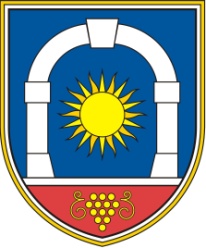 Občina KomenObčinski svetKomen 866223 KomenMag. Erik Modic, župan